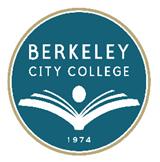 FACILITIES COMMITTEEAGENDAFriday, April 9, 202112:30 pm – 1:30 pmLocation:  Zoom MeetingMembership: 
Administrator			Classified 	Ava Lee-Pang			Bobby Birks	John Nguyen		              Johnny Dong				Natalia Fedorova
				Jasmine Martinez	Faculty			Vincent Koo	Joshua Boatright			Roger Toliver	Charlotte Lee			Scott Barringer	Thomas Kies			Michael Alvillar
			
ASBCC			
Sergio Mazariegos			Recorder	Sharon Ahazie			Joanna LouieStanding Items 								
A.  Call to Order 
B.  Approval of the Agenda
C.  Approval of 3/12/21 MinutesBond Program Update & Milvia Street Project Update – Bob Parks (Kitchell) & Keith Kajiya (AECOM)Return to Campus District Proposal – Acting VC, Atheria Smith  Combining the Facilities and Health & Safety Committee – John Nguyen Reopening Readiness – Natalia FedorovaAdjourn